  The public is requested to fill out a "Speaker Card" to address the Board on any item of the agenda prior to the Board taking action on an item.  Comments from the public on Agenda items will be heard only when the respective item is being considered. Comments from the public on other matters not appearing on the Agenda that is within the Board's subject matter jurisdiction will be heard during the Public Comment period.  Public comment is limited to 2 minutes per speaker, unless waived by the presiding officer of the Board.   As a covered entity under Title II of the Americans with Disabilities Act, the City of  does not discriminate on the basis of disability and upon request, will provide reasonable accommodation to ensure equal access to its programs, services, and activities.  Sign language interpreters, assistive listening devices, or other auxiliary aids and/or services may be provided upon request. Reports and other committee reference materials may be seen on our website under each committee's meeting agenda. Agendas are posted publicly in the window of City Council District 4 Office at  Oaks, 91423. Printed copies of Board and committee agendas can be obtained by sending a written public records request after the document has been published to  Oaks 91413. A check for $1 plus 10 cents per page plus 49 cents postage made out to the City of  must be included with the request. If additional payment is required, you will be notified. AGENDACall to Order              			Jill Banks Barad, President                                       Pledge of AllegianceRoll callApproval of Minutes:    SONC Board Meeting,  February 9, 2015 Introduction of elected officials, staff, LAPD Senior Lead Officers       Presentation from Steven Butcher, staff to Adrin Nazarian, AD 46  regarding AB24, Uber/Lyft legislation: Possible Action itemPublic Comment: Comments by the public on non-agenda items within SONC’s jurisdiction.President’s ReportAppointment of two Board members (one woman, one man) to attend the Neighborhood Council Civic University certification program; selected Board members must commit to attending all three classes, April 2,8 and 15 Resignation of Sherry Revord as Outreach Chair   Neighborhood  Council online voting: Possible action item       Guest Speaker: Stacy Gerlich, Captain LAFDHomeland Security Division, Emergency PreparednessWhat preparations you should have ready for an emergency.Treasurer’s Report/Finance Committee—Howard Katchen, Treasurer                 Consent Calendar:  Discussion not required (one item) Approve payment of up to $170.00 to pay AAA Banner & Flag to repair, mount SONC’s pull up/retractable banner on a new stand.               Regular agenda items: Discussion required (three items)Approve Treasurer’s financial status report and monthly expenditure            report for February 2015Action item: Allocate up to $750.00 for One Generation’s Senior Symposium at the One Generation Senior Enrichment Center in Reseda on Saturday, April 25, 2015. Funds will pay for shuttle bus transportation and part of lunch.                    d.   Budget Advocates Update   10.   Committee Reports/Updates                     a. Land Use Committee –Ron Ziff, Chair  
		1. Update on Land Use projects in Sherman Oaks                          2.  Next Land Use Committee meeting March 19, 6:30 p.m. SO Public                                 Library                             Agenda items:ArcLight Cinema in the Galleria, application for a license to sell beer and wine at the snack bar and in all 17 theaters.Presentaion and discussion regarding building three rail lines across the Valley. Possible Action Item                         b. Green and Beautification Committee: Carolyn Casavan, Chair                   c. Public Safety: Brandon Pender, Chair                          Update on Meeting held on Thursday, February 5                   d.Outreach Committee:  Sherry Revord, former chair                        Report on Tree Giveaway, February 14    11.  Announcements from the Board on subject matters within SONC’s jurisdiction         * VANC 12th Anniversary Mixer, Thursday, March 12, 5:30 p.m. to 9:00 p.m.           CBS Studios, Studio City     * Next SONC Board meeting, Monday, April 13. 6:30 p.m. Candidates’ Forum          moderated by Dan Schnur. Top two candidates in the May 19 runoff for Board           of Education, Area 3 ,and top two candidates for CD 4.    12.  AdjournmentOfficers:Jill Banks Barad, President , Res. 6Ron Ziff, 1st Vice Pres. Bus-6 Jay Beeber, 2nd Vice Pres. Res. 7Howard Katchen, Treasurer  Res. 3Sue Steinberg, Secretary Bus. 4Board Members:Vacant, Res. 1Vacant, Bus-1Carolyn Casavan,  CI-1Tom  Capps, Res-2Daniel Crisci, Bus. 2Vacant,  CI 2Vacant, Bus.3Richard Marciniak, CI-3 Lisa Petrus, Res. 4Sidonia Lax, CI-4Vacant, Res-5Vacant, Bus-5Sherry Revord, CI-5Rachel Tash, CI-6Neal Roden, Bus-7Jeffrey Kalban, CI-7 OAKS NEIGHBORHOOD COUNCIL Oaks, CA 91413(818) 503-2399www.shermanoaksnc.orgOR CONTACTDepartment of Neighborhood Empowerment linked through our website under "Resources"Officers:Jill Banks Barad, President , Res. 6Ron Ziff, 1st Vice Pres. Bus-6 Jay Beeber, 2nd Vice Pres. Res. 7Howard Katchen, Treasurer  Res. 3Sue Steinberg, Secretary Bus. 4Board Members:Vacant, Res. 1Vacant, Bus-1Carolyn Casavan,  CI-1Tom  Capps, Res-2Daniel Crisci, Bus. 2Vacant,  CI 2Vacant, Bus.3Richard Marciniak, CI-3 Lisa Petrus, Res. 4Sidonia Lax, CI-4Vacant, Res-5Vacant, Bus-5Sherry Revord, CI-5Rachel Tash, CI-6Neal Roden, Bus-7Jeffrey Kalban, CI-7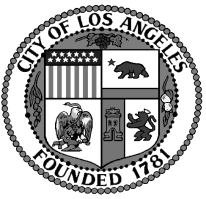  Oaks Neighborhood Council                          SONC         BOARD MEETINGMonday, March 9, 2015 6:30 p.m. Auditorium Oaks OAKS NEIGHBORHOOD COUNCIL Oaks, CA 91413(818) 503-2399www.shermanoaksnc.orgOR CONTACTDepartment of Neighborhood Empowerment linked through our website under "Resources"